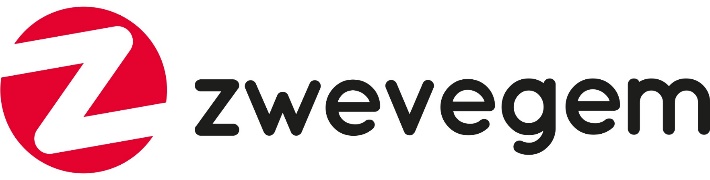 Uittreksel uit de notulen van de GEMEENTERAAD van 16 december 2019Bevoegdheid- 	Artikel 40 en artikel 41 Decreet Lokaal Bestuur.- 	Artikel 286 Decreet Lokaal Bestuur. Juridische grond- 	Decreet van 30 mei 2008 betreffende de vestiging, de invordering en de geschillenprocedure van provincie- en gemeentebelastingen, gewijzigd bij decreten van 28 mei 2010 en 17 februari 2012.- 	Omzendbrief KB/ABB 2019/2 van 15 februari 2019 betreffende de gemeentefiscaliteit.- 	Besluit van de gemeenteraad van 19 december 2016 betreffende “Gemeentelijke belasting op tweede verblijven. - Aanslagjaar 2017 t.e.m. 2019”.MotiveringOmwille van budgetbehoeften is het nuttig om bovenbedoelde belasting te handhaven.Er wordt een gemeentelijke belasting geheven op tweede verblijven waarvan het bedrag voor alle belastingplichtigen vastgesteld wordt op 750,00 euro per eenheid.BESLUITEENPARIGArtikel 1Voor een termijn van zes jaar, vanaf 1 januari 2020 en eindigend op 31 december 2025, wordt een belasting gevestigd op tweede verblijven.Artikel 2Als tweede verblijf wordt beschouwd: elke private woongelegenheid die voor de eigenaar of voor de huurder ervan niet tot hoofdverblijf dient maar die op elk ogenblik door hem kan bewoond worden en waarvoor er geen inschrijving is in het bevolkingsregister als hoofdverblijf. Het kan hierbij gaan om landhuizen, bungalows, appartementen, weekendhuisjes en alle andere vaste woongelegenheden, daarbij inbegrepen de met chalets gelijkgestelde caravans. De inschrijving in de kadastrale legger is van geen belang voor de vaststelling van de belastbare materie.Artikel 3Vallen niet onder toepassing van deze belasting:De lokalen welke uitsluitend bestemd zijn voor het uitoefenen van een beroepsactiviteit.Het vestigen van een maatschappelijke zetel van een rechtspersoon of het houden van een jaarvergadering van een maatschap/THV of feitelijke vereniging op zich houdt geen vrijstelling in van de belasting op de tweede verblijven.De garages, tenten, verplaatsbare caravans en woonaanhangwagens. Op de tenten, verplaatsbare caravans en woonaanhangwagens is eventueel de belasting op het kamperen van toepassing.De gebouwen waarop de belasting op de leegstaande gebouwen van toepassing is.Artikel 4De belasting is verschuldigd door de eigenaar (blote eigenaar, vruchtgebruiker, opstalhouder, erfpachter…) van het tweede verblijf op 1 januari van het belastingjaar. Zijn belastingplicht geldt ook wanneer het tweede verblijf verhuurd wordt of wanneer het tijdelijk niet gebruikt wordt.De eigenaar is de belasting verschuldigd ongeacht het feit of hij al dan niet in de bevolkingsregisters van de gemeente is ingeschreven.Deze laatste omstandigheid doet inderdaad geen afbreuk aan het feit dat al de eigenaars zich ten aanzien van het belastbaar voorwerp in dezelfde objectieve voorwaarden bevinden, namelijk het kunnen beschikken over een tweede verblijf.Artikel 5De belasting wordt forfaitair vastgesteld op 750,00 euro per jaar en per tweede verblijf.Artikel 6De eigendomsoverdracht in de loop van het belastingjaar geeft geen aanleiding tot vermindering van de voor dat jaar verschuldigde belasting.In geval van eigendomsoverdracht in de loop van het belastingjaar is de nieuwe eigenaar de belasting verschuldigd te rekenen van 1 januari volgend op de datum van de eigendomsoverdracht.De verwijdering of afbraak van het belastbare goed in de loop van het belastingjaar geeft geen aanleiding tot vermindering van deze belasting.Artikel 7De belastbare elementen worden geteld door het gemeentebestuur. Het ontvangt van de betrokkenen een getekende verklaring volgens het model en binnen de termijn vastgesteld door het bestuur. De betrokkenen die geen formulier zouden ontvangen hebben, zijn niettemin verplicht spontaan aan het gemeentebestuur de elementen te verstrekken die nodig zijn voor de toepassing van de belasting, en dit ten laatste één maand na de aanwending van het tweede verblijf.De initiële aangifte is, behoudens bij wijziging, geldig tot de opzegging.Artikel 8Bij gebreke van een aangifte of bij onvolledige aangifte wordt de belastingplichtige ambtshalve belast volgens de gegevens waarover het gemeentebestuur beschikt, onverminderd het recht van bezwaar en beroep en onverminderd de bij wetten en reglementen vastgestelde vervolgingen en straffen.Vooraleer over te gaan tot de ambtshalve vaststelling van de belasting, betekent het college aan de belastingplichtige, per aangetekend schrijven, de motieven om gebruik te maken van deze procedure, de elementen waarop de aanslag is gebaseerd evenals de wijze van bepaling van deze elementen en het bedrag van de belasting.De belastingplichtige beschikt over een termijn van dertig dagen vanaf de derde werkdag volgend op de datum van verzending van de betekening om zijn opmerkingen schriftelijk voor te dragen.Artikel 9De ambtshalve ingekohierde belasting wordt verhoogd met een bedrag gelijk aan de verschuldigde belasting. In geval van herhaling binnen het jaar wordt de verhoging verdubbeld. Het bedrag van deze verhoging wordt ingekohierd.Artikel 10Het kohier van deze belasting wordt opgemaakt en uitvoerbaar verklaard door het college van burgemeester en schepenen, overeenkomstig het decreet van 30 mei 2008, gewijzigd bij decreten van 28 mei 2010 en
17 februari 2012.Artikel 11De kohieren worden ingevorderd door de financieel directeur, overeenkomstig het decreet van
30 mei 2008, gewijzigd bij decreten van 28 mei 2010 en 17 februari 2012.De belastingschuldigen ontvangen kosteloos, door bemiddeling van de financieel directeur, de aanslagbiljetten, uittreksels uit het kohier. Zij moeten de belasting betalen binnen twee (2) maanden, te rekenen van de datum van de verzending van de aanslagbiljetten.Artikel 12De belastingschuldige kan een bezwaar tegen deze belasting en de eventueel opgelegde verhoging indienen bij het college van burgemeester en schepenen van de gemeente.Het bezwaar moet schriftelijk worden ingediend, ondertekend en gemotiveerd zijn en op straffe van verval worden ingediend binnen een termijn van drie maanden te rekenen vanaf de derde werkdag volgend op de datum van verzending van het aanslagbiljet of vanaf de kennisgeving van de aanslag.Wanneer het bezwaar het herstel beoogt van een materiële vergissing, kan het nochtans geldig worden ingediend zolang de gouverneur de dienstjaarrekening van het jaar van de belasting niet heeft goedgekeurd.Van het bezwaarschrift wordt een ontvangstbewijs afgegeven.Artikel 13Zonder afbreuk te doen aan de bepalingen van het decreet van 30 mei 2008, gewijzigd bij decreten van 
28 mei 2010 en 17 februari 2012, zijn de bepalingen van titel VII (vestiging en invordering van de belastingen), hoofdstukken 1 (algemene bepalingen), 3 (onderzoek en controle), 4 (bewijsmiddelen van de administratie), 6 tot en met 9bis (rechtsmiddelen, invordering van de belasting waaronder de nalatigheids- en moratoriuminteresten; rechten en voorrechten van de schatkist; strafbepalingen) van het Wetboek van de inkomstenbelastingen en de artikelen 126 tot 175 van het uitvoeringsbesluit van dit Wetboek (betreft o.m. de verjaring en de vervolgingen) van toepassing voor zover zij met name niet de belastingen op de inkomsten betreffen.Artikel 14Dit reglement zal worden bekendgemaakt op de gemeentelijke website overeenkomstig de bepalingen van artikel 286 van het Decreet Lokaal Bestuur.Aanwezig:Marc Doutreluingne, burgemeester;
Eliane Spincemaille, Isabelle Degezelle, Kristof Vromant, Raf Deprez, Marc Desloovere, Marc Claeys, schepenen;
Dirk Desmet, voorzitter;
Ann Cosaert, Bart Colson, Brigitte Desmet, Barbara Demeulenaere, Yvan Nys, Carol Bostyn, Stefanie Vanden Bossche, Geert Delaey, Isabelle Dewitte, Yves De Bosscher, Eddy Loosveldt, Brecht Demeire, Antoon Vanassche, Wim Monteyne, Katrien Defoirdt, Eddy Defoor, Sofie Vermeulen, Johan Rollez, raadsleden;
Jan Vanlangenhove, algemeen directeurVerontschuldigd:Nele Vroman, raadslidOnderwerp:Gemeentelijke belasting op tweede verblijven. - Aanslagjaar 2020 t.e.m. 2025.Namens de Gemeenteraad(get.) Jan Vanlangenhovealgemeen directeur(get.) Dirk DesmetvoorzitterVoor eensluidend afschrift,Zwevegem, 6 februari 2020Jan VanlangenhoveDirk Desmetalgemeen directeurvoorzitter